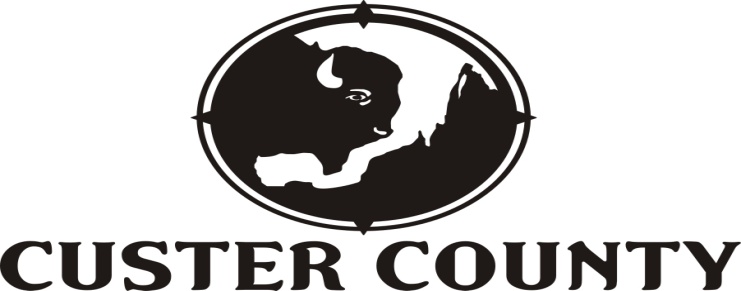 Human Resource Director420 Mt Rushmore Rd.Custer SD  57730605-673-8134tholland@custercountysd.comThe Custer County Library is accepting applications for a Full-time Library Assistant, specializing in circulation and programming.  Starting wage is $12.60 per hour. Applicant must work the scheduled hours of Tuesday, Thursday, and Friday from 9:00 a.m. to 6:00 p.m., Wednesday from 12:30 to 7:30 p.m., and Saturday from 9:30 a.m. to 3:30 p.m. GENERAL DEFINITION OF WORK: Perform all aspects of library resource circulation.Plan and lead library programs for patrons of all ages.Assist in preparation/processing of library materials.Assist patrons with technology needs. Provide all services in a courteous, welcoming manner.Custer County is an equal opportunity employer. Applications can be downloaded online at custercountysd.com or picked up at the Custer county Court house at 420 Mt. Rushmore Road. All applications should be sent to the attention of Tim Holland, HR 